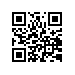 О применении видеозаписи во время проведения государственной итоговой аттестации образовательных программ «Право международной торговли, финансов и экономической интеграции», «Право информационных технологий и интеллектуальной собственности», «Юрист в правосудии и правоохранительной деятельности», «Корпоративный юрист», «Финансовое, налоговое и таможенное право», «Публичное право», «Правовое обеспечение управления компанией и персоналом» факультета праваВ целях обеспечения прозрачности процедуры государственной итоговой аттестации (далее – ГИА) во время проведения государственных аттестационных испытаний в соответствии с Положением о государственной итоговой аттестации студентов образовательных программ высшего образования – программ бакалавриата, специалитета и магистратуры Национального исследовательского университета «Высшая школа экономики», утвержденным учёным советом НИУ ВШЭ 07.04.2017 г. ПРИКАЗЫВАЮ:Академическим руководителям образовательных программ магистратуры факультета «Право международной торговли, финансов и экономической интеграции», «Право информационных технологий и интеллектуальной собственности», «Юрист в правосудии и правоохранительной деятельности», «Корпоративный юрист», «Финансовое, налоговое и таможенное право», «Публичное право», «Правовое обеспечение управления компанией и персоналом»  при проведении ГИА в 2019 году организовать видеозапись всех государственных аттестационных испытаний, входящих в состав ГИА.Секретарям ГЭК/локальных ГЭК:довести данную информацию до сведения председателей, членов ГЭК/локальных ГЭК и студентов выпускных курсов образовательных программ;осуществить ведение видеозаписи во время каждого заседания ГЭК/локальной ГЭК.Назначить начальника ОСУП магистратуры факультета права Горбунову А.Ю., начальника ОСУП магистратуры факультета права Федченко И.В. и менеджера Алиеву О.А. ответственными за проведение видеозаписи.  Декан                                                                                                         Е.Н. Салыгин